Publicado en  el 22/11/2016 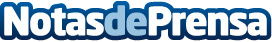 Murcia y la Confederación Nacional de la Construcción analizan las oportunidades de la colaboración en infraestructurasEl consejero de Fomento y el presidente de la Confederación se reúnen para abordar proyectos que permitan aumentar la competitividad del sector y aumentar la inversión en obra públicaDatos de contacto:Nota de prensa publicada en: https://www.notasdeprensa.es/murcia-y-la-confederacion-nacional-de-la Categorias: Finanzas Murcia Recursos humanos Consumo http://www.notasdeprensa.es